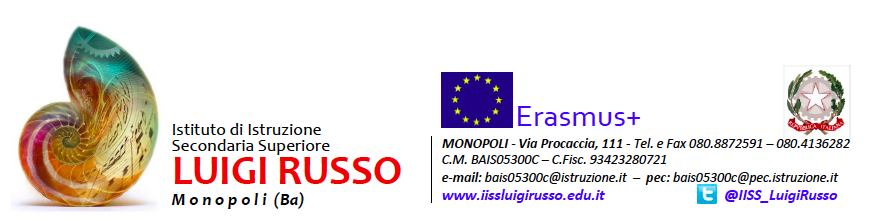 MODELLO DI PRESENTAZIONE PROGETTO PCTO1.	TITOLO DEL PROGETTODATI DELL’ISTITUTO CHE PRESENTA IL PROGETTO3.	ISTITUTI SCOLASTICI ADERENTI ALLA EVENTUALE RETE4.	 IMPRESE / ASSOCIAZIONI DI CATEGORIA, PARTNER PUBBLICI, PRIVATI E TERZO SETTORE5.	 ALTRI PARTNER ESTERNI6.	ABSTRACT DEL PROGETTO (CONTESTO DI PARTENZA, OBIETTIVI E FINALITÀ’ IN COERENZA CON I BISOGNI FORMATIVI DEL TERRITORIO, DESTINATARI, ATTIVITÀ’, RISULTATI E IMPATTO7.	STRUTTURA ORGANIZZATIVA, ORGANI E RISORSE UMANE COINVOLTI, IN PARTICOLARE DESCRIVERE IN DETTAGLIOa) STUDENTIb) COMPOSIZIONE DEL CTS/ CS –DIPARTIMENTO/I COINVOLTO/Ic) COMPITI, INIZIATIVE/ATTIVITÀ CHE SVOLGERANNO I CONSIGLI DI CLASSE INTERESSATId) COMPITI, INIZIATIVE/ATTIVITÀ CHE SVOLGERANNO I CONSIGLI DI CLASSE INTERESSATI8.	RUOLO DELLE STRUTTURE OSPITANTI NELLA FASE DI PROGETTAZIONE E DI REALIZZAZIONE DELLE ATTIVITÀ PREVISTE DALLE CONVENZIONI9.	RISULTATI ATTESI DALL’ESPERIENZA DEI PCTO IN COERENZA CON I BISOGNI DEL CONTESTO10.	AZIONI, FASI E ARTICOLAZIONI DELL’INTERVENTO PROGETTUALE11.	DEFINIZIONE DEI TEMPI E DEI LUOGHI12.	INIZIATIVE DI ORIENTAMENTO13.	PERSONALIZZAZIONE DEI PERCORSI14.	ATTIVITÀ LABORATORIALI15.	UTILIZZO DELLE NUOVE TECNOLOGIE, STRUMENTAZIONI IN- FORMATICHE, NETWORKING16.	MONITORAGGIO DEL PERCORSO FORMATIVO E DEL PROGETTO17.	VALUTAZIONE DEL PERCORSO FORMATIVO E DEL PROGETTO18.	MODALITÀ CONGIUNTE DI ACCERTAMENTO DELLE COMPETENZE (Scuo- la-Struttura ospitante) (TUTOR struttura ospitante, TUTOR scolastico, STUDENTE, DOCENTI DISCIPLINE COINVOLTE, CONSIGLIO DI CLASSE19.	COMPETENZE DA ACQUISIRE, NEL PERCORSO PROGETTUALE CON SPE- CIFICO RIFERIMENTO ALL’EQF20.	MODALITÀ DI CERTIFICAZIONE/ATTESTAZIONE DELLE COMPETENZE (FORMALI, INFORMALI E NON FORMALI)21.	DIFFUSIONE/ COMUNICAZIONE/INFORMAZIONE DEI RISULTATIIstituto: 	Codice Mecc.:	Indirizzo:	Tel.:	fax	e- mail 	Dirigente Scolastico	IstitutoCodice MeccanograficoDenominazioneIndirizzoDenominazioneIndirizzoTUTOR INTERNITUTOR ESTERNIAttività previsteModalità di svolgimentoAttività previsteModalità di svolgimentoLivelloCompetenzeAbilitàConoscenze